На базе учреждения 1 апреля 2022 года был проведён мастер-класс «Первые цветы». Обучающиеся совместно с педагогом выполнили творческую работу в технике пластилинографии. Работы получились яркие, необычные. 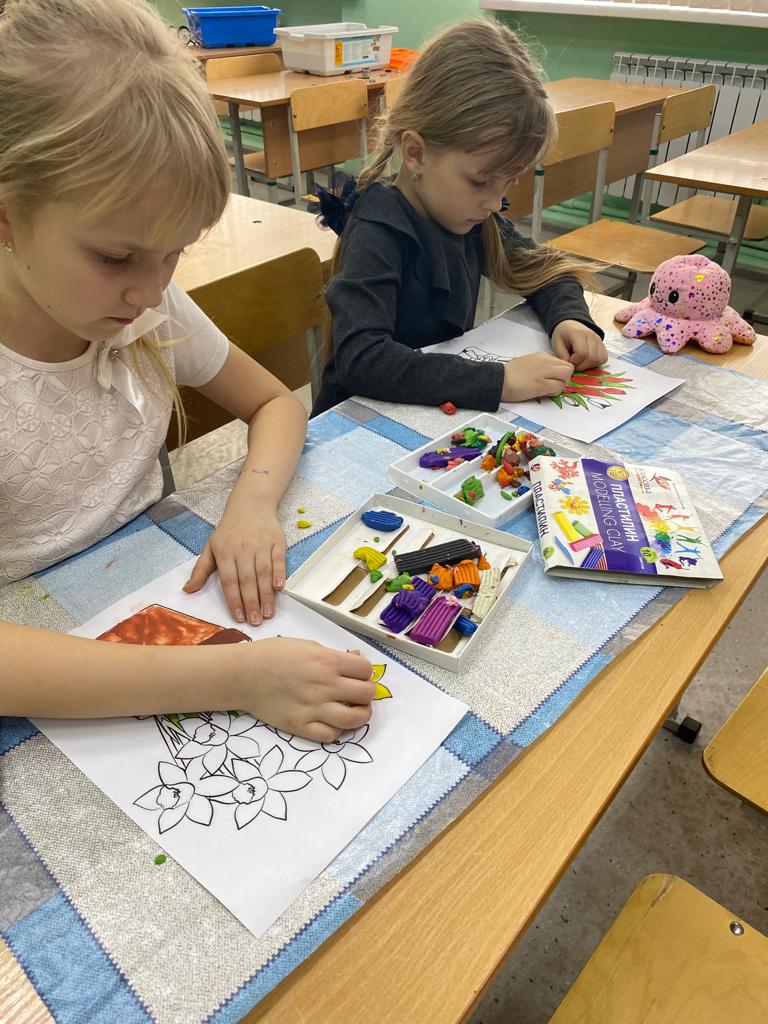 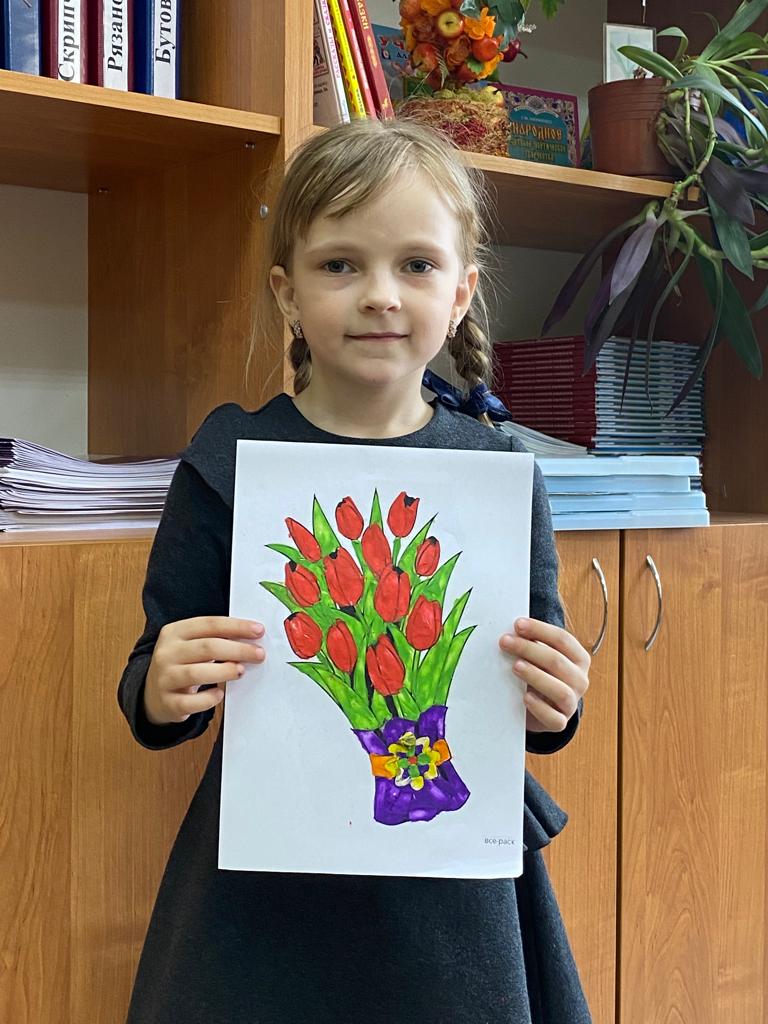 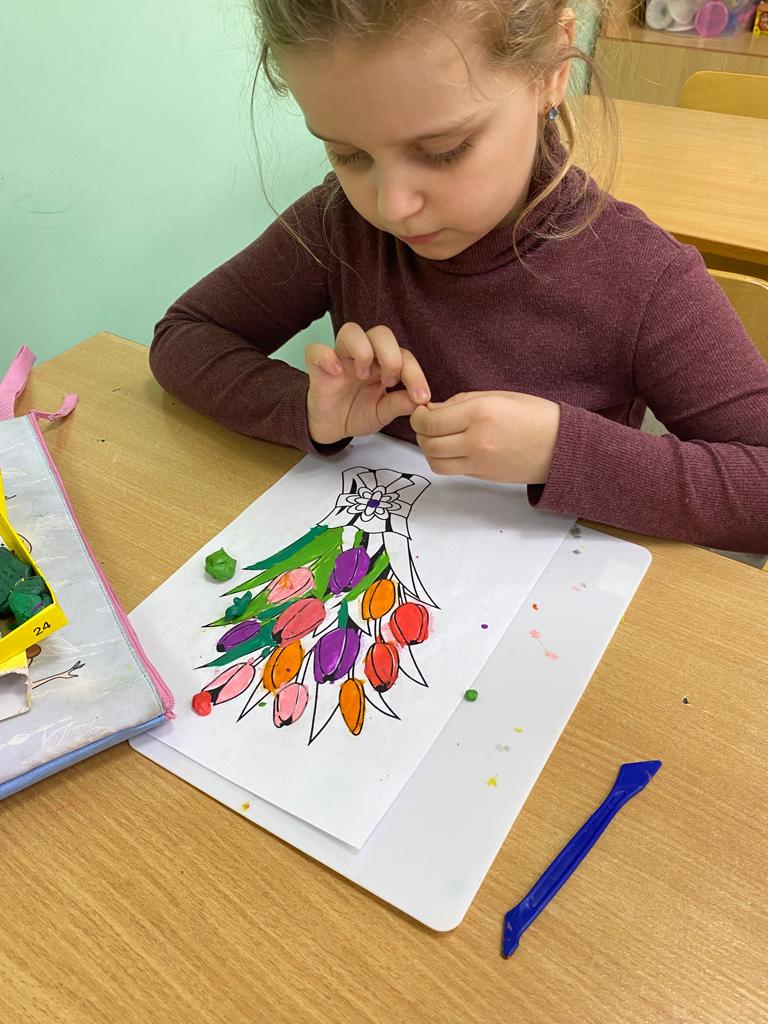 